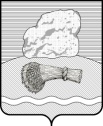 РОССИЙСКАЯ ФЕДЕРАЦИЯКалужская областьДуминичский районСельская Дума сельского поселения«ДЕРЕВНЯ ДУМИНИЧИ» РЕШЕНИЕ     22 марта 2018 г.    					                                                   № 6     О проведении публичных слушанийпо проекту Решения сельской  Думысельского поселения «Деревня Думиничи» о внесении изменений и дополнений в Уставсельского поселения «Деревня Думиничи»       Рассмотрев проект Решения сельской Думы сельского поселения «Деревня Думиничи» «О внесении изменений и дополнений в Устав сельского поселения «Деревня Думиничи», руководствуясь статьей 28 Федерального закона от 06.10.2003 № 131-ФЗ «Об общих принципах организации местного самоуправления в Российской Федерации», статьями  24,25 Федерального закона от 21.07.2014 № 212-ФЗ «Об основах общественного контроля в Российской Федерации»,  Положением о публичных слушаниях в сельском поселении «Деревня Думиничи», утвержденным Постановлением сельской Думы сельского поселения «Деревня Думиничи» от 23.09.2005г №5, Уставом сельского поселения «Деревня Думиничи»,  Сельская Дума     РЕШИЛА:   Провести  16 апреля 2018 года публичные слушания по проекту Решения сельской Думы сельского поселения «Деревня Думиничи» «О внесении изменений и дополнений в Устав сельского поселения «Деревня Думиничи». Публичные слушания провести в здании Думиничского сельского клуба в 16-00 часов.Обнародовать проект  Решения сельской Думы «О внесении изменений и дополнений в Устав сельского поселения «Деревня Думиничи».Для подготовки и проведения публичных слушаний создать организационный комитет (комиссию) в составе:Руководитель комиссии  -  Соломина Н.А.,             Члены комиссии   - Бухтеева Н.А.,                                                  - Сидорова О.И .Довести до сведения населения сельского поселения «Деревня Думиничи», что обнародованный проект  Решения сельской Думы сельского поселения «Деревня Думиничи»  «О внесении изменений и дополнений в Устав сельского поселения «Деревня Думиничи»  может обсуждаться на собраниях, в трудовых коллективах, общественных объединениях, партий и организаций, иных собраниях граждан.                Выработанные в ходе обсуждения предложения к проекту решения с указанием автора, внесшего предложения, направляется в организационный комитет (комиссии) по форме, согласно приложению, не позднее 5 дней до даты проведения публичных слушаний.             К приложению должны быть приложены аргументирующие обоснования, вносимых предложений, а так же протокол собрания. На собрании выбирается представитель, который примет участие в выступлениях на публичных слушаниях с аргументацией вносимых предложений.Данное решение вступает в силу с момента его обнародования.Контроль исполнения настоящего решения оставляю за собой.     Глава сельского поселения                                            Н.А.Соломина       Приложение                                                                                                  к Решению                                                                                                      Сельской Думы сельского поселения                                                                                                  «Деревня Думиничи»                                                                                                  от «22»04. 2018  № 6Формапредложений к проекту решения Сельской Думы сельского поселения  «Деревня Думиничи»  «___»_______2018г                                                           ________________________________                                                                                               Подпись№/пНомер статьи,пункта проекта, названиеРедакция статьи проектаПредлагаемый текст поправки статьи проектаАвтор предложения